Первоисточники:http://vedomosti.ru            http://rg.ru Полные версии статей11.07.2015   http://vedomosti.ruСамые популярные у инвесторов особые экономические зоны в России Количество зон и их резидентов растет, частные инвестиции в них в среднем превысили государственные.«Ведомости» выбрали зоны с наибольшим количеством зарегистрированных резидентов по сравнению с другими ОЭЗ той же категории (всего насчитывается четыре типа ОЭЗ — технико-внедренческие, промышленно-производственные, туристско-рекреационные и портовые). Для отбора использовались материалы ежегодного мониторинга Минэкономразвития. (см. ссылку)11.07.2015   http://rg.ruВозможен перелом Автор: Наталья БарановскаяПоказатели промышленности России по итогам июня продолжат негативный тренд, такой прогноз приводится в докладе минэкономразвития. "В мае 2015 года наблюдалось продолжение фронтального сокращения объемов промышленного производства по широкому кругу секторов экономики", - говорится в докладе. При этом в ведомстве не исключают, что промпроизводство в России может переломить "нисходящий тренд".Как добиться такого перелома? Эксперты возлагают надежды на индустриальные парки, технопарки и особые экономические зоны. "Наличие развитой инфраструктуры существенно упрощает задачу привлечения инвесторов, готовых открыть в регионе новые предприятия. Оно также стимулирует создание и расширение бизнеса локальных производителей, способствуя появлению кластеров и сопутствующих производственных объектов". Таковы выводы исследования "Производственная и инновационная инфраструктура России", которое провела компания EY. По данным исследования, в России насчитывается 366 индустриальных парков на разных стадиях формирования и готовности."В большинстве несырьевых экономик мира индустриальные парки используются государством как инструмент стимулирования промышленного роста (горизонтальная мера) и рассматривается бизнесом как эффективный институт локализации производств, - отмечает Денис Журавский, исполнительный директор Ассоциации индустриальных парков (АИП). - Несколько регионов (такие как Калужская область, Татарстан, Ульяновская, Белгородская, Воронежская, Ленинградская, Ярославская область) уже продемонстрировали результаты работы индустриальных парков с точки зрения бюджетного эффекта. Взять, например, результаты работы индустриального парка "Заволжье" в Ульяновской области: сегодня на 1 рубль всех вложений в инфраструктуру ИП "Заволжье" (государственных и частных) приходится 8,4 руб. инвестиций резидентов промышленной зоны (уже вложенных) и 5,36 руб. налоговых платежей в региональный бюджет. Бюджетная эффективность (с учетом вложенных инвестиций резидентов): 1 рубль бюджетных средств в инфраструктуру принес 9,8 рубля инвестиций резидентов индустриального парка и 10,64 руб. налоговых платежей в региональный бюджет накопленным итогом с 2008 по 2015 гг.".По данным EY, за прошедшие пять лет существенно выросла доля готовых индустриальных парков: с 29% в 2010 году до 42% в 2015 году. "Однако далеко не все действующие индустриальные парки могут продемонстрировать такие результаты, - отмечает Журавский. - Большинство даже уже построенных индустриальных парков России находятся еще в начале жизненного цикла и сталкиваются с трудностями реализации проектов". Основные проблемы индустриальных парков, по данным АИП, - низкое качество подготовки проектов и недостаток заемного финансирования.Кроме площадок, поддерживающих размещение промпредприятий, в России давно используется формат особых экономических зон (ОЭЗ), которые предоставляют не только инфраструктуру, необходимую для старта производства, но и льготные налоговые, таможенные и административные режимы. Тем не менее не все ОЭЗ можно назвать успешными: лишь 8 площадок из 30 имеют готовую инфраструктуру и резидентов. Новый импульс идея ОЭЗ получила благодаря проекту территорий опережающего развития. По оценкам Минвостокразвития, каждый бюджетный рубль, вложенный в ТОР, может привлечь около 19 рублей частных инвестиций. Также эти территории поддерживают планы организации на Дальнем Востоке и в Восточной Сибири несырьевого производства, ориентированного в том числе на экспорт, и создания условий ведения бизнеса на уровне ключевых центров Азиатско-Тихоокеанского региона."Заметную роль в инновационных экосистемах регионов могут играть и такие объекты инновационной инфраструктуры, как технопарки и бизнес-инкубаторы, - считает Ольга Архангельская, партнер EY, руководитель группы по оказанию услуг компаниям секторов недвижимости, транспорта, инфраструктуры и государственным компаниям в СНГ. - Согласно результатам исследования "Проблемы и решения: бизнес-инкубаторы и технопарки России", проведенного компанией EY совместно с РВК, показатели успешности некоторых объектов инновационной инфраструктуры в регионах уже сравнимы с европейскими и американскими аналогами".По данным исследования EY "Производственная и инновационная инфраструктура России", в нашей стране насчитывается 117 технопарков. Большинство из них ведут деятельность в области высоких технологий, причем 26% в перечне специализаций указывают направление ИКТ, включая технологии обработки, хранения и анализа данных, компьютерные технологии, телекоммуникационные системы. Около 25% работают в сфере электроники и приборостроения, 13% специализируются в том числе на биомедицине, включая генную инженерию, фармацевтику, микробиологию. Еще 12% занимаются химией и нефтехимией. Однако у технопарков и бизнес-инкубаторов есть свои проблемы: это нехватка квалифицированных специалистов, особенно имеющих опыт предпринимательства, дефицит качественных бизнес-проектов, недостаток посевных инвестиций и бизнес-ангелов и недостаточный спрос на инновации.Решение инфраструктурных проблем - вопрос времени. Но затягивать с ними нельзя. Как справедливо заметил Александр Ивлев, управляющий партнер компании EY по России, обеспечение необходимой инфраструктурой, создание ОЭЗ, подготовка и реализация проектов ГЧП, институциональная поддержка, взаимодействие с банками, инвестиционными фондами, содействие развитию предпринимательства - все это призвано формировать новые точки роста для притяжения инвестиций в регионы и максимально использовать существующие возможности".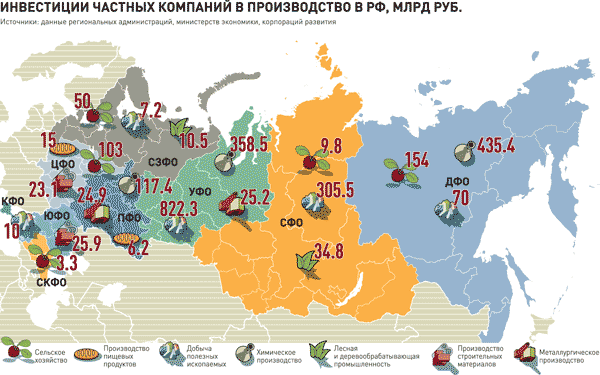 11.07.2015   http://rg.ruВсе ушли на экспортАвтор: Игорь ЗубковУ России появилась возможность повлиять на правила мировой торговли и сделать мировые рынки более открытыми для своей сельскохозяйственной продукции. До конца года может завершиться Дохийский раунд переговоров во Всемирной торговой организации, где обсуждаются эти темы.Эта история тянется уже почти 15 лет, но есть реальная надежда, что она закончится совсем скоро - к 10-й министерской конференции ВТО в декабре. Осталось, чтобы все как один 161 член ВТО договорились. Точнее, определят исход раунда переговоры между ЕС и США, с одной стороны, и Китаем и Индией, - с другой.О том, какой позиции в этой ситуации должна держаться Россия, шла речь на "круглом столе", который провели Центр экспертизы по вопросам ВТО, минэкономразвития и Российский союз промышленников и предпринимателей.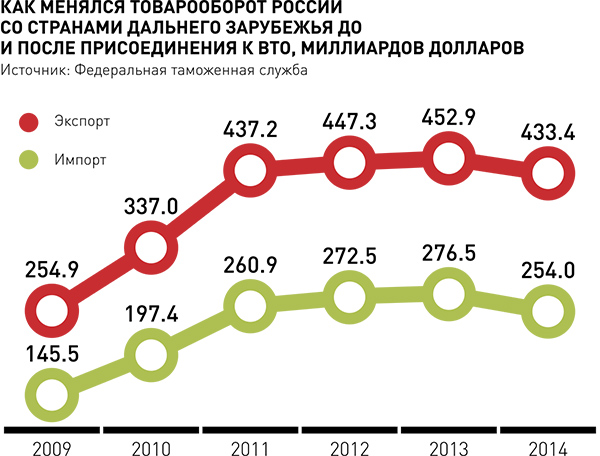 Официальная цель Дохийского раунда - выравнивание конкурентных условий на международных рынках. Из этих многоплановых переговоров для неспециалистов поддается пониманию разве что снижение пошлин, но помимо этого там есть и важные нюансы по поводу специальных защитных мер, тарифных квот, особого режима торговли для беднейших стран и так далее.Ключевая сфера - пошлины на сельхозпродукцию и допустимые уровень и формы господдержки аграриев. От прогресса на этом направлении зависит успех на остальных. Однако развитые страны хотят не снижать свои пошлины (они и так довольно низкие), зато ждут этого от Китая и Индии, но тех такой расклад не устраивает. В результате возникла пробка на остальных "треках" Дохийского раунда.В этих переговорах Россия как недавно присоединившаяся страна выступает преимущественно наблюдателем. По тарифам и поддержке аграриев наши партнеры сами друг друга "дожмут", и, какие бы ни были приняты решения, они нас затрагивать не будут. С тем и подписывались под членством в ВТО, объяснил главный переговорщик с этой организацией Максим Медведков, директор Департамента торговых переговоров Минэкономразвития.Когда Россия согласилась снизить пошлины и ввести лимит на господдержку аграриев (по факту он остается далеко не исчерпанным), то получила заверения, что сопоставимые обязательства возьмут и страны-старожилы ВТО. Кроме того, Россия настаивает на отмене прямых экспортных субсидий аграриям в странах-конкурентах. Вот по этим "красным линиям" будем занимать категоричную позицию, рассказал Максим Медведков.В Минэкономразвития и рады бы потребовать дополнительных уступок по отдельным направлениям торговли, тем более что в ВТО есть несколько группировок, к одной из которых можно примкнуть. Но для этого нужно понимать, каким себя бизнес видит через 5-10 и даже 20 лет и чего же он хочет от ВТО - максимальной защиты своего рынка или самого широкого доступа на внешние рынки. И если аграрии ответили на эти вопросы, то промышленность молчит. Мало кто из компаний загадывает, что будет лет через десять. "Очень много вопросов провисает, потому что нет долгосрочных стратегий", - сокрушается Максим Медведков.Что-то в этом году будет точно подписано, считают эксперты. Крупнейшим экономикам надо предъявить хоть какие-то договоренности, чтобы показать, что ВТО способна добиться дальнейшей либерализации мировой торговли. Правда, сейчас на столе переговоров самые разнообразные предложения, а единой альтернативы, которая помогла бы всем договориться, не видно, говорит референт Департамента торговых переговоров Виктор Батанин. Страны-основатели ВТО начинали Дохийский раунд с большим размахом, но каждые 3-4 года амбиций становилось все меньше, повестка сокращалась. Теперь ВТО снова на развилке.Если у нее ничего не выйдет, останется одно утешение: из всех международных организаций ВТО оказалась самой аполитичной, поделился наблюдениями Максим Медведков. Есть общее понимание, что политических дискуссий там быть не должно. Так что на позиции России в ВТО события последнего года не повлияли. Вопреки распространенным представлениям, ВТО по определению не может давать оценку каким-либо событиям, подчеркнул профессор НИУ "Высшая школа экономики" Алексей Портанский. Это лишь площадка для переговоров и разрешения торговых споров.11.07.2015   http://vedomosti.ru«Мне часто приходится объяснять, что Башкортостан — не в Средней Азии и не в Арктике»Автор: Елена Мухаметшина,  Екатерина Кравченко«Вы газета либеральная. Я человек все же консервативный, с устоявшимися взглядами. В чем-то мы с вами расходимся, но есть и точки соприкосновения. Так что давайте поговорим», – начал разговор с «Ведомостями» Рустэм Хамитов, глава одной из самых закрытых территорий страны во времена его предшественника Муртазы Рахимова. Скандал вокруг «Башнефти» был одним из ярких эпизодов наследства Рахимова. Республика ничего не получила от приватизации «Башнефти», ее «надули», считает Хамитов, но справедливость восстановлена. В конце июня президент Владимир Путин подписал указ о передаче акций компании республике.В 2010 г. с приходом Хамитова Башкортостан взял курс на открытость. По его мнению, жизнь в республике изменилась: «денег столько же, но мы ими не разбрасываемся», «ленточки на новых объектах под звук фанфар не режем», у людей появилась возможность для самореализации. Он сравнивает регион с Татарстаном, куда инвестиции пришли раньше как раз за счет открытости для инвесторов. Башкортостан наверстывает упущенное – на этой неделе в Уфе пройдут саммиты Шанхайской организации сотрудничества (ШОС) и БРИКС. «Благодаря саммитам об Уфе начинают узнавать во всем мире», – радуется Хамитов.– Некоторые СМИ писали, что вы человек Игоря Сечина. Это правда?– Кроме Игоря Ивановича я работал с [министром обороны Сергеем] Шойгу, [вице-премьером Юрием] Трутневым, [гендиректором «Росатома» Сергеем] Кириенко, [помощником первого вице-премьера России Геннадием] Букаевым. Знало меня и руководство страны, когда я был главой Федерального агентства водных ресурсов. Свою биографию я делал самостоятельно. Главное – работа, от нее никогда не отлынивал. А все эти версии, кто чей человек, – выдумки и фантазии. И не только в отношении меня.– Говорят, что в республике стало легче. Но все критикуют за то, что раньше денег в местной казне оставалось больше.– Критикуют не все. Денег остается столько же. Но мы ими не разбрасываемся. И ленточки на новых объектах под звук фанфар не режем. А люди получили главное – возможность самореализовываться, стало больше кислорода.– Как на самом деле обстоят дела в республике?– Неплохо, но, как всегда в жизни, что-то получается, что-то нет.– Что не получается?– Хотелось бы других темпов роста – более высокого индекса промышленного производства, инвестиций побольше. Наш регион – в числе хорошистов: маленький долг – 24% от бюджета, хороший темп прироста налоговых поступлений за первые пять месяцев – идем с опережением графика на 7–8%, неплохой темп роста инвестиций – 9% за I квартал. Такие показатели поддерживают на плаву, но не дают активного, мощного развития – хочется большего.– Как вам в кризис удается по налогам опережать 2014 г.?– В последние годы сформировали правовое поле, институты развития, взбодрили предприятия. Выросли производственные показатели, а с ними и налоги.– То есть такой прирост – эффект от принятых вами мер?– В том числе. Но главное – росла экономика страны, а вместе с нею и наше производство. Республика мощная, с диверсифицированной экономикой. Все, что мы выпускаем, востребовано.«Справедливость восстановлена»– Что думаете о деле «Башнефти»?– Справедливость восстановлена. Так думает очень много людей, подавляющее большинство.– Но такие сделки вряд ли осуществлялись без одобрения.– Это ваши догадки.– Вы говорили, что Владимир Евтушенков получил ее за бесценок, что приватизация была непрозрачной.– Про Евтушенкова не говорил. Я говорил о том, что республика ничего не получила от приватизации и что ее «надули». Но АФК «Система» за покупку заплатила деньги. Это факт.– А Игорь Сечин ни при чем?– Игоря Ивановича знаю неплохо, с ним работал несколько лет, раз в неделю ходил к нему на оперативки. Он курировал среди прочего природно-ресурсный блок. Вопросов по «Башнефти» после своего перехода в «Роснефть» он мне не задавал.– То есть месторождениями Требса и Титова он не интересовался?– Разговоров на тему нефтянки не было.– Как вы работаете с Александром Корсиком – президентом «Башнефти»?– Он профессионал, ответственный человек. Нам с ним работать вполне комфортно.– Какова ситуация с «Башнефтью» сейчас?– Подписан указ президента о передаче Башкортостану 25% плюс 1 акция компании. Решение принято. Мы благодарны президенту страны. Очень благодарны. Акции компании на рынке стоят сегодня более 300 млрд руб. Легко посчитать нашу долю. Республика стала богаче. Сейчас отрабатываются последние формальности, и работа идет в таком графике, чтобы Башкортостан получил дивиденды за 2014 г. В конце июня будет общее собрание акционеров «Башнефти», в августе-сентябре должны быть выплачены дивиденды. Было объявлено, что за 2014 г. дивиденды «Башнефти» составят примерно 20 млрд руб., значит, получим около 5 млрд руб.– Куда направите деньги?– На социальные программы – школы, больницы, спорт – и на объекты, которые ранее финансировались из внебюджетных фондов, в том числе «Урала». У этого фонда сейчас денег не много, и значительная часть начатых проектов провисла.– Удастся все проблемы решить?– Не все, но большую часть закроем. Надеюсь, что и «Башнефть» нам в этом поможет.– О каком размере средств идет речь?– Раньше в фонде «Урал» было 63 млрд руб. – и объем финансирования достигал 5–6 млрд руб. в год. Сейчас, по моим данным, у фонда осталось 4 млрд руб., из них денежных ресурсов – 2 млрд руб. и еще 2 млрд руб. – в виде долговых расписок.– Будете ликвидировать фонд?– Мы к нему не имеем никакого отношения и не можем его открыть или закрыть: это благотворительная организация, которая действует в соответствии с законодательством.– Что будет с фондом, не знаете?– Мы не в контакте, но думаю, что будет работать. Продолжит финансировать уже не столь масштабные проекты за счет прибыли от размещения денег на банковских депозитах.– Какие из расходов фонда важны для республики?– Все. Но в первую очередь необходимо было найти поддержку хоккейному клубу «Салават Юлаев». Команда стала брендом республики. «Башнефть» уже подписала с ней спонсорский контракт.– То есть с «Салаватом Юлаевым» все нормально?– С «Салаватом» – да. Но есть еще другие виды спорта. Всего три города в России имеют набор из трех команд в премьер-лигах: хоккейной, футбольной, волейбольной – это Москва, Казань и Уфа. Это существенные расходы. Но сейчас благодаря «Башнефти» и дивидендам от прибыли компании команды с точки зрения финансирования защищены.– Спорт столь важен для республики?– Спорт любят. Болельщики ходят на матчи и смотрят по телевизору. Много детей занимается в спортшколах.– Часть дивидендов пойдет на социальные нужды. О чем идет речь?– У нас около 25 муниципалитетов относятся к нефтедобывающим, и жизнь там довольно сложная. Есть проблемы с дорогами, питьевой водой, социальной инфраструктурой. Раньше «Башнефть» их решала. Но когда компания стала частной и начала оптимизироваться, она ушла из ряда районов, оставив проблемы. К примеру, есть муниципалитеты, где бюджет формируется в размере 300 млн руб., а добывают из недр района ежегодно по 3 млн т нефти. Понятно, что территориям достается совсем мало. Надо им помогать.– В идеале вы бы хотели, чтобы социальная нагрузка на «Башнефть» выросла?– Нет, этого не будет. Я хочу, чтобы «Башнефть» развивалась – была успешной, современной, динамичной компанией. Перегрузить ее социалкой – остановить развитие. Достаточно того, что компания – крупнейший налогоплательщик, который отчисляет около 20 млрд руб. налогов и акцизов. Бюджет республики – 100 млрд руб., т. е. «Башнефть» обеспечивает 20% бюджета. Если «Башнефть» сможет работать еще более успешно и платить налогов больше, мы только порадуемся, но для этого нам надо вместе потрудиться. Нужна мощная инвестиционная программа, направленная не только на добычу и переработку нефти, но и на развитие нефтехимии и химии. Необходимо воссоздать ряд химических производств, которые были утрачены в середине 90-х гг.: это высшие жирные спирты, синтетические жирные кислоты, парафины, масла, эпоксидные смолы, средства защиты растений.– Будете восстанавливать производства?– Надо думать, восстанавливать производства или строить заново. Показатели по глубине переработки у «Башнефти» хорошие, нужны следующие переделы – химия, нефтехимия. Там и доходность другая.– Как вы относитесь к тому, что «Башнефть» начала заниматься добычей в других регионах?– Позитивно, конечно.– Потому что в республике не очень хорошие месторождения?– Кто сказал, что не очень хорошие? Пять-семь лет назад добывали 10 млн т, сегодня – 16 млн т. Сейчас высокоточные технологии бурения позволяют наращивать добычу.– Технологии чьи?– Импортные.– А если импорта технологий не будет?– Ничего страшного. Вы знаете, я инженер-двигателист, окончил МВТУ им. Баумана, специализация – двигатели летательных аппаратов. Это предельно сложные машины. Мы их и сейчас производим в стране. Я в свое время работал в цехе сборки ракетных двигателей. Техника выходила очень надежная. Сейчас кое-что подрастеряли в части компетенций, но основа, люди и производство, есть. Так что страна способна производить очень сложное оборудование. Конечно, при соответствующей организации. Да и инженеров в соответствующих направлениях побольше бы.– На этой неделе в Уфе пройдут саммиты ШОС и БРИКС. Готовы принимать гостей?– У нас все готово, отели все открыты, «Конгресс-холл» – место проведения саммитов – приведен в порядок, инфраструктура подготовлена. Мы выполнили взятые на себя обязательства.– Сколько вложили в подготовку?– Траты разумные. Республика – около 2 млрд руб., Федерация – столько же на реконструкцию аэродрома, частники на строительство семи отелей – около 11 млрд руб. Большинство работ были плановыми. Реконструкцию «Конгресс-холла», где пройдут встречи глав государств, мы и так хотели сделать, потому что он стоял полупустым и не выполнял свою функцию. Сейчас в этом здании можно проводить мероприятия любого уровня. Также мы подновили дороги, отремонтировали фасады и здания. Одним словом, реализовали те планы, которые у нас были.– То есть саммиты для вас – это такой «выход в свет»?– Точно.– Иностранные инвесторы в республике есть?– Они уже появились. Мы раскрылись, в отличие от прежних лет, поэтому и неплохой результат – в первой десятке регионов по инвестициям.– Когда появились иностранные инвестиции?– Сравнительно недавно, три-четыре года назад. Досадно, но Уфу мало знают, даже не представляют, где она находится. Мне часто приходится объяснять, что Башкортостан – не в Средней Азии и не в Арктике, а на Южном Урале, всего в полутора часах лета от Москвы. Сейчас нас уже начинают узнавать, республика у инвесторов на слуху, а благодаря саммитам Шанхайской организации сотрудничества (ШОС) и БРИКС об Уфе начинают говорить во всем мире. У нас сильная экономика, но люди довольно скромные, не любят говорить о себе.– А как же ваши соседи? Ведь многие из них с удовольствием рассказывают о своих успехах, например Татарстан.– Это вечное соревнование между нашими братскими регионами. В советское время Башкирия была сильнее в экономическом плане: мощная нефтепереработка, крупнейшие химические предприятия, село было крепче. А потом, после перехода к рыночной экономике, был поставлен социальный эксперимент – когда одна территория полностью закрылась и приобрела имидж восточной деспотии, а другая – открылась, проявив гибкость и предприимчивость, приглашая инвесторов и формируя свободные экономические зоны. Сегодня ВРП Татарстана на 25% выше нашего показателя. А еще 25 лет назад цифры были в пользу Башкирии. Наши друзья-соседи догнали и перегнали Башкортостан довольно быстро, к концу 90-х гг. Есть стимул для активной работы, соревнование не закончилось.– Результат показал пользу открытости?– Конечно. Многим моим землякам стало ясно, что нужно раскрывать потенциал республики и вовлекать людей в работу – чтобы они были активными участниками процесса, а не только критиками, исполнителями или наблюдателями. Однако понимать – это одно, а делать – совсем другое. Задача не из простых – вселить в наших людей деловой дух, пробудить предпринимательскую жилку.– Каков процент предпринимателей в республике?– Около 20% экономически активного населения. Этого мало, конечно. Но таковы традиции.– Вы говорите, надо открываться, но страна закрывается.– Не согласен. Санкции – не наша инициатива. И закрывают двери с той стороны, а не мы. Сегодня пришло осознание того, что если и дальше мы не будем защищать себя от чрезмерного внешнего вмешательства, то просто потеряем страну. По ряду направлений – там, где были чрезмерные вольности, внесены коррективы.– Вы же сами сказали, что открытость лучше.– Я имею в виду открытость субъектов внутри страны. А во внешней политике нужен баланс. Если мы говорим о России в целом, то в 90-е гг. одними из главных действующих лиц стали иностранные компании и корпорации: они бесцеремонно действовали на нашей территории, активно осваивали наши природные и людские ресурсы, получили огромные прибыли за наш счет.– Но в нефтегазовой отрасли никто иностранных игроков к недрам особо не подпускал.– А ТНК-BP? Огромная корпорация! Во время приватизации иностранцы действовали напрямую или через своих российских агентов. В результате страна стала менять свою идентичность: на нашей территории работали чужие люди с другой идеологией и мировоззрением.– Чужие?– Чужие по духу и менталитету. Наша страна для Запада стала местом зарабатывания, а не развития. Когда говорят, что Запад исполнен благородства, очевидно, что это не так. Запад многолик и отнюдь не играет благородную роль улыбчивого дядюшки, у которого на уме только добро и помощь слабым. Запад дал миру и великие достижения, и величайшие трагедии с войнами и сотнями миллионов жертв и неисчислимыми страданиями. Привнес новые технологии, но и показал примеры жесточайшей эксплуатации.– По вашим ощущениям, насколько страна закроется?– Россия не закрывается от внешнего мира, просто приводит себя в более строгий и цивильный вид. Мы – большая страна, у нас есть своя мораль, своя философия. Почему нас приводят к знаменателю маленьких стран, делают ведомыми? Мы не сирые и не убогие. У нас люди живут, следуя собственным традициям, своим представлениям о добре и зле. И когда надо, могут поступиться своими интересами.– Ради Родины нужно поступаться личными интересами?– Любая страна проходит через этапы переосмысления и нового отношения к себе. Это требует порой и личного самоограничения. Так было в истории России, возможно, потребуется и сейчас.Если сравнить ситуацию 30–40-летней давности и современное рыночное устройство, то для рядового, простого труженика то время было, конечно, не очень сытным по сравнению с сегодняшним днем. Но тогда была надежность, стабильность и уверенность в завтрашнем дне. А сейчас время турбулентности, атомизации и поляризации общества – сверхдоходы и бедность, роскошь и предельно скромное житие.Задача региональных властей – помочь людям, конечно, не только морально, но и создавая условия для их активного вовлечения в экономическую жизнь. А федеральные органы должны формировать правовое, нормативное поле для устойчивой и результативной работы региональных и местных властей. Вообще, политика властей в российских регионах очевидна: это необходимость постоянного улучшения качества жизни людей. Глава региона должен быть не распределителем денег, не «держимордой», а человеком, который ориентирован на запросы людей и задает моральную планку в обществе.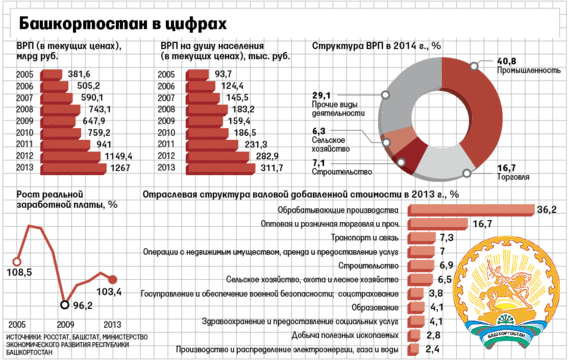 Республика БашкортостанПлощадь – 142 947 кв. км. Население (на 1 января 2015 г.) – 4,07 млн человек. ВРП (2014 г., в текущих ценах) – 1,34 трлн руб. Индекс промышленного производства (январь – май 2015 г., в годовом исчислении) – 101%. Доходы населения (январь – апрель 2015 г.): среднемесячная начисленная зарплата – 24 423,7 руб. Безработица (на 1 июня 2015 г.) – 5,6%. Инфляция (январь – май 2015 г.) – 7,4%. Жилищное строительство (январь – апрель 2015 г.) – 676 500 кв. м (124,1% в годовом исчислении). Исполнение бюджета (2014 г.): доходы – 165,8 млрд руб., расходы – 179,7 млрд руб., дефицит – 13,8 млрд руб. Госдолг (на 1 июня 2015 г.) – 24,8 млрд руб. Источники: Росстат, Башстат, Министерство финансов РФ, Министерство финансов Республики Башкортостан, Министерство экономики Республики Башкортостан– Сейчас глава одного из регионов – Рамзан Кадыров, формирующий моральную планку, выступает за многоженство.– Это не мировоззрение главы, а следование общественным нормам данного региона. И его действия отвечают местным традициям. Мы, руководители регионов, все разные. И регионы разные. Но мы все лично несем ответственность за свои территории и действуем порой, исходя из существующих местных принципов и обычаев.– Может ли один конкретный человек задавать нормы обществу?– Конкретный человек обычно следует традициям, и если это не нарушает внутренний мир людей, их неписаные законы, то почему бы и нет.«Закон ограничил хаос и беспорядок»– Одна из самых острых проблем – ситуация со скорой помощью в Уфе, где более года бастовали сотрудники из-за низкой зарплаты и плохих условий труда. Почему так долго вы не можете разрешить эту ситуацию?– Этот вопрос не самый острый, поверьте. Много сложнее тема обманутых дольщиков. Вот там – тупик: как разрешить хитроумные мошеннические схемы недобросовестных застройщиков, порой просто не понятно. И несмотря на это, мы ищем и находим варианты решений. А постоянно чередующиеся голодовки пяти-семи работников «скорой» из тысячи там работающих – это элемент политики. В Уфе есть одна подстанция, ее руководитель – женщина с характером, которая считает, что правду можно и нужно доказывать только путем отказа от еды. Голодовка – это крайняя форма протеста, когда на кон ставится здоровье или даже жизнь. Но через голодовку решать административные вопросы – назначения, увольнения, совместительство, структуру предприятия – нонсенс.– Почему зарплаты не повысить?– Что касается заработных плат, то они не больше и не меньше, чем в целом по системе здравоохранения, и регулируются регламентом. Мы не формируем федеральные нормативные акты.– Они требовали отставки главврача станции скорой медицинской помощи Марата Зиганшина. Правда, что ваша комиссия выявила, что он выписывал себе невероятные премии из тех денег, которые должны были пойти на повышение зарплат?– Не могу сказать, что невероятные. Но в ряде моментов он вел себя неправильно.– Почему вы его не уволите?– А кто вам сказал, что не уволим? Но пусть главврач сначала урегулирует конфликт, пусть осознает и поймет, что ошибки надо исправлять.– Почему в Башкортостане нет оппозиции?– А где она есть? В каком регионе? Все определяется политической культурой, опять же традициями. В Башкортостане люди в основном заняты своей работой, семьями. Если спросить жителей республики, как вы живете, – ответят: неплохо.– В прошлом году на выборах вашим конкурентом чуть не стал бывший премьер республики Раиль Сарбаев. Он казался сильным соперником.– Но даже подписи для выдвижения не собрал, хотя местных депутатов запугивали, грозили карами или, наоборот, обещали должности в будущем. Ну а в целом, избирательная тема ни для кого не закрыта. Если человек чувствует в себе силы и желание, пусть участвует в выборах. Люди рассудят.– В 2012 г. вы высказывались о разумных требованиях оппозиции, когда готовился закон об ужесточении свободы собраний. Что вы имели в виду?– Разумного, на мой взгляд, было не много, так как преобладали эмоции: отрицание развития страны и регионов, нагнетание страстей, измышления, оскорбительная риторика, провоцирование конфликта и т. д. Согласиться с этим невозможно. Это разрушает общество и страну. Закон ограничил хаос и беспорядок, анархию и вседозволенность. Сделано это правильно. Вместе с тем необходимость легитимности выборного процесса очевидна всем, а не только оппозиции. Или борьба с коррупцией и казнокрадством. Отрицать это было бы глупо. Наличие встречного мнения – но не вранья и отсебятины – важно, порой даже необходимо. Карась и щука из известной пословицы – вечные персонажи. Знаете, у любого человека есть и свои убеждения, и свое видение того, как и что нужно делать, порой вопреки мнению большинства.– Зачем вы ликвидировали в республике должность премьера?– У нас 85 субъектов Федерации, с премьерами работают от силы 20. Появление премьера – это отдаление главы региона от насущных проблем. Или, если делаешь всё сам, премьер удобен только как громоотвод или передаточное звено.– То есть премьер Дмитрий Медведев России не нужен?– Речь идет о субъекте Федерации.– При прежнем руководителе республики Муртазе Рахимове люди, которые не говорили по-башкирски, не могли работать в администрации. Сейчас это тоже изменилось?– Таких ограничений нет, думаю, что и раньше не было. Вообще, национальная тема – это сложное явление, туда с политтехнологиями и досужими рассуждениями лучше не влезать. Это тлеющий уголек в глубине души человека, его можно раздуть очень быстро, тем более когда это делают преднамеренно. Поэтому я всегда осторожно отношусь к вопросам национальных отношений и даже не хочу, чтобы эта тема активно обсуждалась в СМИ и интернете, потому что очень много невежд, людей, не обладающих достаточными знаниями, компетенциями и лезущих в национальные отношения. Это опасно. Предельно деликатно ведет себя и руководство страны в этих вопросах. И для нас, людей старой закалки, слово «интернационализм» не является ругательством.– Периодически появляются новости, что арестовали людей, причастных к тем или иным религиозным группировкам. А в республике есть люди, которые идут в ИГИЛ?– Есть, к сожалению. Также есть люди, которые воевали в Афганистане, Сирии. Один или двое даже сидели в Гуантанамо. 55% населения республики – мусульмане, а в исламе есть разные течения, поэтому некоторые позиционировали себя с крайних позиций. Но они не являются определяющей силой, теми, кто формирует повестку дня. Население республики очень сдержанно относится к таким людям. Когда они появляются в мечети, первыми о них сообщают сами прихожане. Выработан определенный иммунитет.– Надо думать, восстанавливать производства или строить заново. Показатели по глубине переработки у «Башнефти» хорошие, нужны следующие переделы – химия, нефтехимия. Там и доходность другая.11.07.2015   http://vedomosti.ru«Аэрофлот» собирает рынокАвтор: Мария Киселева«Аэрофлот» наращивает долю рынка в отличие от конкурентов, говорится во вчерашнем отчете группы БКС. По итогам января – мая на компании группы приходилось около 45% пассажирооборота. За год этот показатель вырос на 7 п. п., а по итогам 2011 г. был ниже 30% (см. график). Исходя из данных Росавиации за пять месяцев нынешнего года доли конкурентов падали: «Сибири» – на 0,3 п. п. до 6,79%, «Трансаэро» – на 0,75 п. п. до 18,7%, «Ютэйр» – на 3,65 п. п. до 4,72%.Все эти цифры рассчитаны только из показателей российских авиакомпаний. Данные перевозок иностранных компаний на российском направлении Росавиация не публикует. По данным «Аэрофлота», в последние годы они оставались стабильными – менее 20% пассажиропотока. В 2014 г. доля иностранных перевозчиков незначительно снизилась до 16,7%.В отчете БКС говорится, что на авиационном рынке наблюдается естественный процесс консолидации по мере того, как региональные перевозчики выходят из бизнеса из-за экономических проблем или неспособности конкурировать с более крупными компаниями. «Статус национального чемпиона на российском рынке авиаперевозок означает, что «Аэрофлот» становится главным выгодополучателем мер, направленных на поддержку отрасли», – пишет БКС. Наконец, «Аэрофлот» получает от иностранных авиакомпаний роялти за транссибирские перелеты. Их размер не раскрывается. Источники «Ведомостей» говорили, что поступления от роялти составляют несколько сотен миллионов долларов в год. БКС оценивает поступления от роялти в $150–300 млн.Представитель «Аэрофлота» среди причин роста назвал «слабость конкурентов» и сокращение ими провозных емкостей, а также увеличение транзитного трафика компаниями группы. Благодаря запуску дискаунтера у компании появилась возможность выдавливать конкурентов с конкретных направлений и таким образом задействовать свои самолеты, отмечает аналитик Raiffaisenbank Константин Юминов.В каждый период были разные факторы, которые позволяли «Аэрофлоту» расти, говорит аналитик Газпромбанка Михаил Ганелин. После кризиса 2008 г. с рынка ушло несколько крупных игроков – «Эйр юнион», «Скай экспресс» и «Авианова». Их доли достались «Аэрофлоту», «Трансаэро» и «Ютэйр». «Сибирь» тогда была вне игры. Компания была сосредоточена на урегулировании отношений с кредиторами и снижении долгового бремени. Сейчас аналогичные проблемы у «Трансаэро» и «Ютэйр».У «Аэрофлота» таких проблем никогда не было, отмечает аналитик ИФК «Метрополь» Андрей Рожков. Результат – даже в этом году компания наращивала флот. Это и позволяет «Аэрофлоту» единственному из лидеров рынка наращивать долю. Запуск лоукостера «Победа» (уже вошел в топ-10 российских авиакомпаний) позволил «Аэрофлоту» занять все сегменты авиаперевозок – от премиальных и региональных до низкобюджетных, отмечается в отчете БКС.Чиновники пока не видят проблем в тотальном доминировании «Аэрофлота». Источник в одном из профильных ведомств поясняет, что для отрасли в этом нет никакой проблемы. «Такая ситуация есть на многих мировых рынках», – говорит он. Центральный аппарат ФАС также не рассматривал в последнее время дел о нарушении антимонопольного законодательства, пояснил представитель ведомства. Его коллеги из Минтранса и Росавиации от комментариев отказались.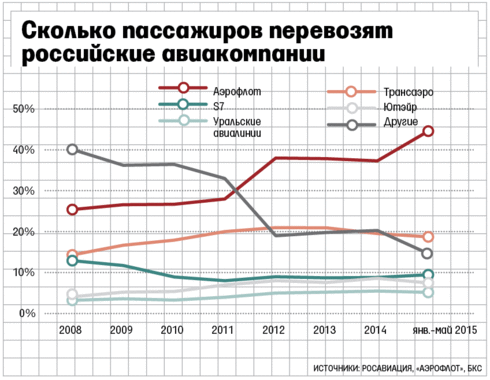 11.07.2015   http://vedomosti.ruИнфраструктурный союзАвтор: Маргарита ЛютоваНа саммите БРИКС в Уфе Российский фонд прямых инвестиций (РФПИ, «дочка» Внешэкономбанка) и его партнеры подпишут соглашение о совместных инвестициях в инфраструктурные проекты, заявил вчера советник президента Антон Кобяков (цитата по «Интерфаксу»).Будет подписано соглашение об инфраструктурном партнерстве с финансовыми организациями каждой из стран БРИКС, подтвердил гендиректор фонда Кирилл Дмитриев. «Мы договариваемся, что будем совместно инвестировать в инфраструктурные проекты друг друга, но без создания новой организации», – объясняет он.Деньги для инфраструктуры БРИКСБРИКС также создаст Новый банк развития с капиталом в $50 млрд, который должен стать аналогом Всемирного банка, а в конце июня было подписано соглашение о создании Азиатского банка инфраструктурных инвестиций с капиталом в $100 млрд – его акционерами станут 50 государств.Соглашение будет подписано с индийской группой компаний IDFC, бразильской BTG Pactual, китайским фондом Silk Road, а также с Банком развития ЮАР (DBSA), уточняет один из членов российской делегации. Представители РФПИ и BTG Pactual от комментариев отказались, представитель DBSA на запрос не ответил, получить комментарии пресс-службы госсовета Китая не удалось.Отличительная особенность нового партнерства – фокус на инвестиции в акционерный капитал, а не долговое финансирование, которое смогут обеспечить создаваемые институты развития БРИКС (см. врез), подчеркивает Дмитриев. Фонды смогут координировать свою деятельность, определить приблизительные критерии и порядок рассмотрения проектов, рассказывает он: с каждым из них уже идет детальная проработка проектов. Например, с IDFC обсуждаются совместные инвестиции в гидрогенерацию в Индии, которые позволят продвигать российскую гидрогенерацию.РФПИ год назад на саммите БРИКС в Форталезе объявил, что объединит усилия с партнерами по БРИКС, чтобы нарастить вложения в инфраструктуру. У стран БРИКС похожие возможности и проблемы в инфраструктуре – нужны инвестиции (см. инфографику), но не хватает опытных инвесторов, которые бы качественно готовили и контролировали проекты, объяснял тогда Дмитриев. Правда, тогда речь шла об отдельном фонде. Отдельную организацию решено не создавать, чтобы не усложнять процедуры для привлечения инвестиций, объясняет представитель РФПИ.Деньги международных финансовых институтов вряд ли станут значимым источником инвестиций в российскую инфраструктуру, пессимистичен сотрудник компании, участвовавшей в проекте с крупным иностранным фондом: проблема валютного риска по-прежнему не снята. Застраховать его можно, но это дополнительные расходы, продолжает он. Зато новый механизм выглядит перспективным для компаний, готовых экспортировать технологии за рубеж, говорит собеседник «Ведомостей».Крупнейший из партнеров РФПИ по БРИКС – это недавно созданный китайский фонд Silk Road с капиталом в $40 млрд. Silk Road должен обеспечить инфраструктурными инвестициями новую инициативу Китая – развитие экономического пояса Шелкового пути. О своей первой сделке он объявил в конце апреля – $1,65 млрд будет вложено в ГЭС в Пакистане. Главная цель фонда – усилить связи между азиатскими экономиками, устранив «бутылочные горлышки» в инфраструктуре, говорил председатель госсовета Китая Си Цзиньпин (цитата по Reuters).Масштабные международные финансовые организации не могут быть созданы без политической воли, замечает профессор Российской экономической школы Наталья Волчкова: с одной стороны, Китай в силу размеров экономики – объективная движущая сила, с другой стороны, он давно считает, что его интересы не в полной мере представлены в действующих международных финансовых институтах. Если новые институты позволят улучшать инфраструктуру, создавать новые высокопроизводительные рабочие места в странах БРИКС и других развивающихся экономиках, от этого объективно выиграют все их участники, а не только Китай, продолжает она. Правда, все в той или иной мере попадают в зависимость от Китая, отмечает она: пока политическая воля основного игрока есть, новые институты будут активно создаваться и эффективно работать.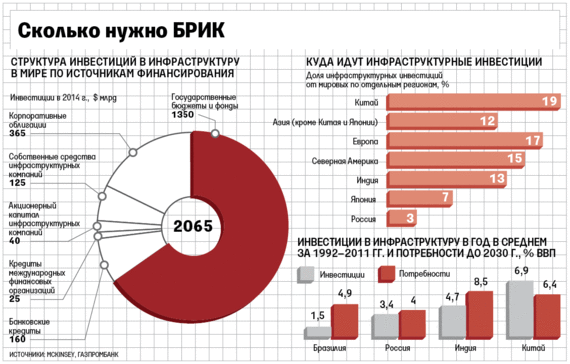 11.07.2015   http://rg.ruТепло придет из Арктики Автор: Юрий МедведевМеждународная группа ученых из ведущих университетов США и Европы обнаружила в Арктике нового доселе неизвестного виновника глобального потепления. Его влияние на климат Земли может оказаться столь велико, что Киотский протокол по сокращению выбросов СО2 покажется почти бесполезной мерой. Возможно, теперь придется пересмотреть теорию глобального потепления и реабилитировать человека, чье воздействие на окружающую среду считается его главной причиной.Но нынешний климат многолик. В Европе он сейчас бьет температурные рекорды, а в Костромской, Ярославской, Свердловской областях России, в Пермском крае и Карелии начинается резкое похолодание. Температура ночью может опуститься до минус 2 градусов Цельсия. О капризах климата, об обнаруженном в Арктике "мистере икс" корреспондент "РГ" беседует с Игорем Семилетовым, заведующим лаборатории геохимии полярных районов Тихоокеанского океанического института ДВО РАН.Ученые уже лет 30 очень серьезно занимаются климатом. Как же получилось, что вдруг появился ранее неизвестный виновник глобального потепления? Кто он этот "мистер икс"?Игорь Семилетов: Это Восточно-Сибирский шельф, где на глубинах в десятки метров имеются громадные запасы углеводородов, в том числе гидратов метана. Они известны давно, но никто всерьез не говорил об их влиянии на климат. Считалось, что подводная мерзлота стабильна и словно непроницаемая крышка удерживает внизу любые газы и гидраты метана. Но наши экспедиции в Арктике выявили иную картину.Мы впервые зафиксировали массированные выбросы метана из Восточно-Сибирского шельфа. Уже найдено около 700 таких аномалий, некоторые диаметром до одного километра. Получается, что вечная мерзлота в подводной части арктического шельфа имеет дыры, говоря образно, напоминает своеобразное сито.Но гидраты метана в океане известны давно, однако никто не говорит, что они как-то влияют на климат. Почему вдруг под подозрение попали гидраты именно в Арктике?Игорь Семилетов: Дело в том, что гидраты в океане и на арктическом шельфе - две большие разницы. Первые образуются на больших глубинах, более 700 метров. И если гидраты, скажем, под действием тепла начинают разрушаться, то со дна поднимаются пузыри метана. Но они не доплывают до поверхности, а растворяются в толще воды. То есть эти гидраты на климат никак не влияют.Совсем иная ситуация с гидратами Восточно-Сибирского шельфа, которые находятся на глубинах всего в десятки метров. Если они начинают разрушаться при контакте с теплой водой, то пузыри метана практически беспрепятственно выходят наружу, и попадая в атмосферу, влияют на климат. Из морей Арктики выделяется примерно столько же метана, сколько из всего Мирового океана. Кстати, наука в свое время открыла так называемый планетарный максимум метана. Он существовал именно над Арктикой даже до появления человека. Оказывается, что концентрация метана на Земле в теплые, межледниковые периоды была на 10 процентов выше, чем в ледниковые.Но если этот механизм работал всегда, то, может, на столь масштабном фоне взнос выбросов СО2, за которые винят человека, это мизер. Возможно, мы имеем дело с природным явлением, и тогда человека надо реабилитировать. И не придется вкладывать в борьбу с глобальным потеплением сотни миллиардов долларов.Игорь Семилетов: Это самый главный вопрос, на который пока нет однозначного ответа. Сегодня мы знаем, что выделение арктического метана - это циклический процесс. Он происходит уже сотни тысяч лет. И очевидно, ничего бы не менялось и дальше, если бы не вмешательство человека. Известно, что глобальное потепление сейчас сильней всего бьет по Арктике. Здесь в первые годы XXI века резко возросли средние температуры по сравнению с данными XX века. Наибольший рост, около 3-5 градусов Цельсия, зарегистрирован как раз над морями, куда входит Восточно-Сибирский шельф.Надо учесть, что сейчас живем в межледниковый, теплый исторический период. Его пик давно пройден, а 5-6 тысяч лет назад начался переход к ледниковому периоду. Но тогда на планете должно происходить похолодание и понижение уровня океана. А этого нет! Впервые за многие сотни тысяч лет среднегодовая температура на планете не подчиняется природным циклам, не падает, а растет. И уровень океана не снижается, а поднимается. Ученые связывают это с парниковым эффектом из-за деятельности человека.Раз температура в Арктике растет, а теплой воды становится все больше, то увеличивается и контакт теплых вод с мерзлотой. Она интенсивно протаивает, твердый метан гидратов превращается в газ, причем его объем увеличивается в 150 раз. Это приводит к взрывам и гигантским выбросам газа. Мы пробурили 16 скважин и не обнаружили мерзлоту на глубинах 100 метров и более. Она уже деградировала. Отсюда и те аномальные по концентрации метана зоны, о которых я говорил. Чем больше температура воды и чем дольше длится теплый период, тем больше деградирует мерзлота и больше выделяется метана.Получается, что человек все же виноват? Он стимулирует глобальное потепление и климатическую катастрофу.Игорь Семилетов: Мы пока говорим только о предварительных результатах, нужны более глубокие и детальные исследования. Сейчас есть пять сценариев развития событий, от мягкого до самого жесткого. Последний предполагает, что за 10 лет в атмосферу может быть выброшено 3-5 процентов метана гидратов арктического шельфа. Он столь резко изменит климат на Земле, что Киотский протокол с его требованиями сократить выбросы СО2 покажется мелочью. На борьбу с последствиями таких событий придется потратить 70 триллионов долларов. Но считаем такой сценарий маловероятным. Мы не спекулируем своими данными, не сеем панику. Мы говорим, что деградация подводной части мерзлоты - это очень серьезный фактор, который обязательно надо учитывать. Он в корне меняет нынешние представления о климате. Ведь ранее роль океана в потеплении практически сводилась к нулю. Сегодня нужно написать новый реалистичный сценарий климата. Но для этого требуются новые более масштабные исследования.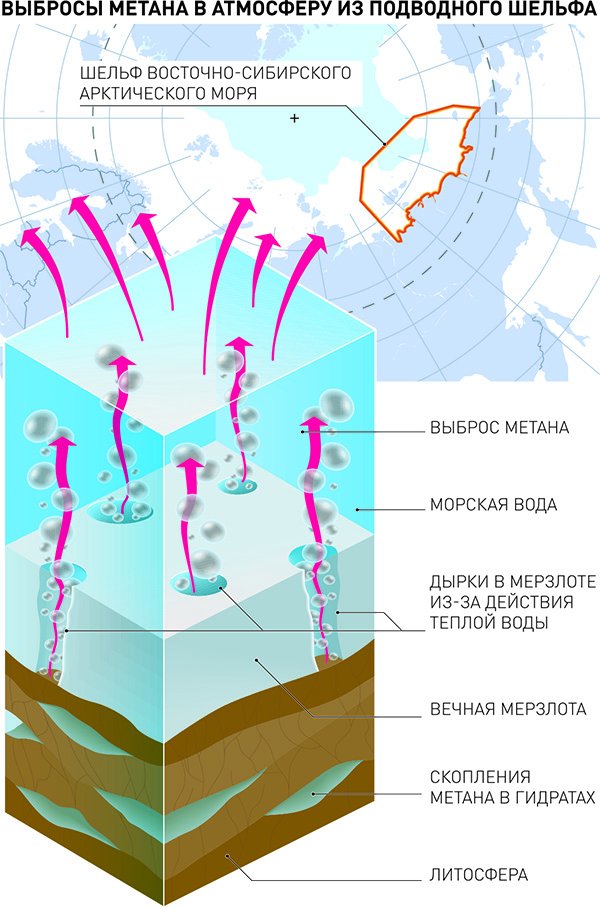 11.07.2015   http://vedomosti.ruБРИКС хочет усилить давление на международные организации. Создавая собственные финансовые институты, блок настаивает на реформе действующихАвтор: Маргарита Лютова,  Ольга КувшиноваВ четверг в Уфе лидеры стран БРИКС на седьмом саммите блока подписали очередную совместную декларацию. Основная ее часть – политическая: БРИКС заявляет о совместных подходах к различным проблемам международных отношений – от конфликта на Украине до Сирии. Прорыва в экономическом сотрудничестве и не ожидалось: на прошлогоднем саммите в бразильской Форталезе БРИКС уже объявила о создании собственных международных финансовых институтов, а в Уфимской декларации лишь приветствует их скорый запуск. БРИКС создает аналоги Всемирного банка (ВБ) и МВФ – Новый банк развития (НБР) и Пул условных валютных резервов БРИКС. Идея об их создании возникла из-за неудовлетворенности недостаточным участием этих стран в глобальном финансовом управлении, главным образом через ВБ и МВФ, говорил в интервью Bloomberg сотрудник Института международной экономики Петерсона в Вашингтоне Арвинд Субраманиан. Страны БРИКС бросили вызов «несправедливой внутренней системе управления во Всемирном банке и МВФ», объясняла читателям газета «Жэньминь жибао» – официальное издание коммунистической партии Китая.Капитал НБР составит $50 млрд, впоследствии он должен быть увеличен до $100 млрд. Взносы в оплаченный капитал будут равными, в сумме он составит $10 млрд, остальное – оплачиваемый по требованию. На первые шесть лет банк возглавит индиец Кундапур Ваман Каматх, ранее руководивший банком ICICI, а штаб-квартира разместится в Шанхае. Первые кредиты НБР должен выдать в апреле 2016 г., заявил Каматх (цитаты по Reuters). Пока портфель проектов не сформирован, основной упор скорее всего будет делаться на финансировании инфраструктуры, но мандат банка очень широк, подчеркнул он: «Мы – чистый лист бумаги».Вскоре заработает и пул условных резервов. На этой неделе центробанки БРИКС в Москве подписали операционное соглашение, которое определяет условия взаимной поддержки стран-участниц в случае проблем у страны с долларовой ликвидностью. Крупнейший вклад в пул внес Китай – $41 млрд, Бразилия, Индия и Россия – по $18 млрд, ЮАР – $5 млрд. Страны БРИКС в случае проблем, вероятно, предпочтут обратиться за помощью к партнерам по объединению, чтобы получить ее на более выгодных условиях, указывал экономист Renaissance Capital Чарли Робертсон. Но пока обращений от стран БРИКС не предвидится, успокаивала на этой неделе председатель ЦБ Эльвира Набиуллина.Действующие международные финансовые институты также продолжают беспокоить страны БРИКС, несмотря на создание собственных альтернатив. Уфимская декларация призывает США наконец ратифицировать пакет реформ в МВФ, которые должны увеличить вес развивающихся рынков в фонде. Иначе это «подрывает доверие к фонду, его легитимность и эффективность», говорится в декларации.Цель новых наднациональных структур, объединивших пять крупнейших развивающихся экономик, не в создании альтернативы МВФ и ВБ, а как раз в повышении давления на них, чтобы заставить их пойти на реформы и усилить свое присутствие в этих организациях, объясняла «Жэньминь жибао». Страны Запада часто говорят Китаю: «С нами или против нас», но он не с ними и не против них, считает сотрудник Центра изучения БРИКС при Фуданьском университете в Шанхае Чжу Цзецзинь: «Китай принимает существующий порядок дел и в то же время пытается его изменить. И для Китая будет лучше проводить эти изменения вместе с БРИКС, чем в одиночку» (цитата по Bloomberg). В экономике БРИКС доля Китая составляет почти две трети и продолжит расти – прогнозируемые МВФ темпы роста Китая в ближайшие годы будут в несколько раз выше, чем у остальных стран группы, за исключением Индии, которая тем не менее остается беднейшей страной (см. графики).В ВБ не видят брошенного вызова и говорят о сотрудничестве и партнерстве с новыми институтами. «Предположение о соперничестве – это неверная постановка вопроса и неправильный подход, – рассказал в интервью «Ведомостям» вице-президент ВБ Педро Альба. – Ни о какой конкуренции тут речи не идет: развитие – это всегда win-win (взаимный выигрыш)». И если страны объединяются, чтобы ускорить и улучшить качество развития, то это можно только приветствовать, говорит Альба. К 2030 г. из крайней бедности должны выйти 1 млрд человек, достичь этого – большая задача, она важнее любых политических амбиций, это фактор, объединяющий всех, считает он. «Любой новый ресурс приветствуется и является хорошей новостью для каждого человека», – объяснял в интервью китайской бизнес-газете 21st Century Business Herald старший советник департамента экономического развития ВБ Отавиано Кануто.К тому же потребности в финансировании инфраструктуры развивающихся стран составляют более $2 трлн ежегодно и вдвое превышают имеющиеся возможности всех источников финансирования, подсчитывала UNCTAD (см. графики). Банк развития БРИКС при стартовом капитале в $50 млрд сможет предоставлять кредиты на $3,4 млрд в год, посчитали в UNCTAD, тогда как ВБ в 2014 г. предоставил странам более $65 млрд, а за последние пять лет – около $320 млрд. Крупные проекты часто требуют участия и правительств, и наднациональных институтов – например, дорога от Китая до Балтики через Казахстан строилась с участием как России и Китая, так и консорциума международных организаций – и ВБ, и ЕБРР, и Исламского банка развития, – финансировавших часть проекта, приводит пример Альба: «Ни одна организация не потянула бы этот проект за счет только своих средств».Помимо экономического неравенства между странами БРИКС существуют «противоречия в интересах и обиды», обусловленные различием политических систем, историей, культурой, из-за чего отношения участников группы, возможно, никогда не будут безупречными, писал в «Жэньминь жибао» директор НИИ экономики и управления Университета Тунцзи Ши Цзяньсюнь, выражая надежду, что стремление к реформированию мировой финансовой структуры станет объединяющим фактором.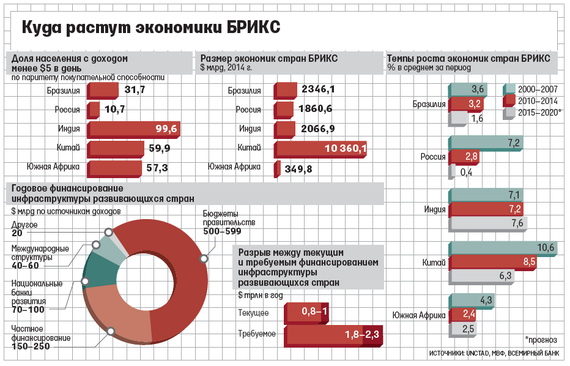 Дополнительные материалы, которые можно использовать при обучении географии (по материалам СМИ: периодическая печать, интернет-ресурсы)*Автор-составитель: Бахчиева О.А.Класс, темаМатериал11.07.2015   11.07.2015   9 класс, тема «Особенности формирования хозяйства России»http://vedomosti.ruСамые популярные у инвесторов особые экономические зоны в России http://www.vedomosti.ru/economics/galleries/2015/06/10/595989-samie-populyarnie-u-investorov-osobie-ekonomicheskie-zoni-v-rossii#!/galleries/140737492295449/normal/29 класс, тема «География отраслей  и  межотраслевых комплексов»http://rg.ruВозможен перелом Автор: Наталья БарановскаяИндустриальные парки стимулируют промышленный рост. http://www.rg.ru/2015/07/07/parki.html 9 класс, тема «Агропромышленный комплекс»;10 класс, тема «Сельское хозяйство» и «Мировая торговля и сфера услуг»http://rg.ruВсе ушли на экспортАвтор: Игорь ЗубковПравила мировой торговли будут изменены до конца 2015 года. http://www.rg.ru/2015/07/06/produkciya.html 9 класс, тема «Топливно - энергетический комплекс» и «Уральский регион»http://vedomosti.ru«Мне часто приходится объяснять, что Башкортостан — не в Средней Азии и не в Арктике»Автор: Елена Мухаметшина,  Екатерина КравченкоРустэм Хамитов — о «Башнефти», перестройке в Башкирии. http://www.vedomosti.ru/politics/characters/2015/07/07/599488-mi-ne-sirie-i-ne-ubogie 9 класс, тема «Инфраструктурный комплекс»;10 класс, тема «Мировой транспорт»http://vedomosti.ru«Аэрофлот» собирает рынокАвтор: Мария Киселева"Аэрофлот» занял 45% рынка авиаперевозок в России. За три года доля компании увеличилась в 1,5 раза. http://www.vedomosti.ru/business/articles/2015/07/07/599500-aeroflot-zanyal-45-rinka-aviaperevozok-v-rossii 9 класс, тема «Инфраструктурный комплекс»;10 класс, тема «Международная специализация и интеграция стран и регионов мира»http://vedomosti.ruИнфраструктурный союзАвтор: Маргарита ЛютоваРФПИ с партнерами из стран БРИКС намерен наращивать вложения в инфраструктуру. Препятствия для инвестиций в Россию сохраняются, зато для Китая новые институты – шанс нарастить свое влияние. http://www.vedomosti.ru/economics/articles/2015/07/08/599669-rfpi-s-fondami-iz-drugih-stran-briks-nameren-naraschivat-vlozheniya-v-infrastrukturu 9 класс, тема «Экологическая ситуация в России»;10 класс, тема «Экологические проблемы мира»,11 класс, тема «Современный мир и глобальные проблемы человечества»http://rg.ruТепло придет из Арктики Автор: Юрий МедведевОбнаружен ранее неизвестный виновник глобального потепления. http://www.rg.ru/2015/07/09/climat.html 10 класс, тема «Международная специализация и интеграция стран и регионов мира»http://vedomosti.ruБРИКС хочет усилить давление на международные организации. Создавая собственные финансовые институты, блок настаивает на реформе действующихАвтор: Маргарита Лютова,  Ольга КувшиноваБРИКС хочет усилить давление на международные организации. Создавая собственные финансовые институты, блок настаивает на реформе действующих.http://www.vedomosti.ru/economics/articles/2015/07/10/600048-briks-hochet-usilit-davlenie-na-mezhdunarodnie-organizatsii 